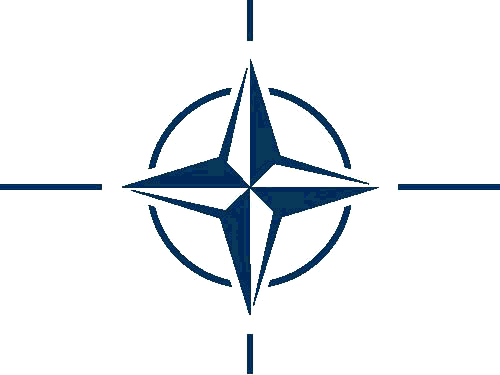 Centrul de Informare şi Documentare privind NATO în MoldovaInformation and Documentation Centre on NATO in Moldova                                           _____________________________________________________________________Strada Bănulescu Bodoni 2A, Chişinău, Republica Moldova, MD 2009Web: www.nato.md;  Email: info@nato.md;Tel: +373 22/ 577 824; Fax: +373 22/ 577 815Chisinau, 22 Septembrie, CID NATO Agenda09:00-09:15		Cuvînt înainte, Elena Marzac, Director CID NATO  09:15-10:30		Seminar: KFOR - operaţiune de menţinere a păcii sub mandat al Naţiunilor Unite			Alina Coca, Cartierul General NATO                                   via skype, Mihai Carp, NATO HQ (TBC)
10:30 – 10:50             Coffee break                                    10:50 - 11:40              Seminar:  Detaşarea trupelor străine în Kosovo: semnificaţie şi impotanţă                                    Dl. maior Veaceslav Corcodel, Şef stat major. Batalionul 22 de menţinere a păcii11:45 – 12:30              Seminar:Importanţa implicării RM în misiunile de pacificare (exemplul Kosovo)                                    Reprezentantul Ministerul de Externe şi Integrării Europene (TBC)